TROŠKOVNIKPredmet nabave:USLUGE UPRAVLJANJA PROJEKTOM I ADMINISTRACIJAPonuditelj nudi cijene predmeta nabave putem Troškovnika. Ponuditelj je dužan ponuditi cijenu po stavkama Troškovnika. Nije prihvatljivo precrtavanje ili korigiranje stavki u Troškovniku.		Ovjerava 
		ovlaštena osoba ponuditelja		ime i prezime		potpisRed.
br.Naziv i opis stavkeJedinica mjereKoličina stavke/broj mjeseciCijena stavke
[kn bez PDV]
Ukupna cijena stavke
[kn bez PDV]012345 = (3 x 4)1.USLUGE UPRAVLJANJA PROJEKTOM I ADMINISTRACIJApaušal/mjesec36
CIJENA PONUDE, kn bez PDV-a:CIJENA PONUDE, kn bez PDV-a:CIJENA PONUDE, kn bez PDV-a:CIJENA PONUDE, kn bez PDV-a:PDV:CIJENA PONUDE, kn s PDV-om: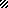 